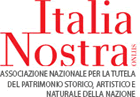 LE DUNE ED  I GIGLI DI MARE: UN PEZZO DI BIODIVERSITA’ CHE ANCORA SOPRAVVIVE,  DA PROTEGGERE  E PRESERVARE A PRAIA A MARE 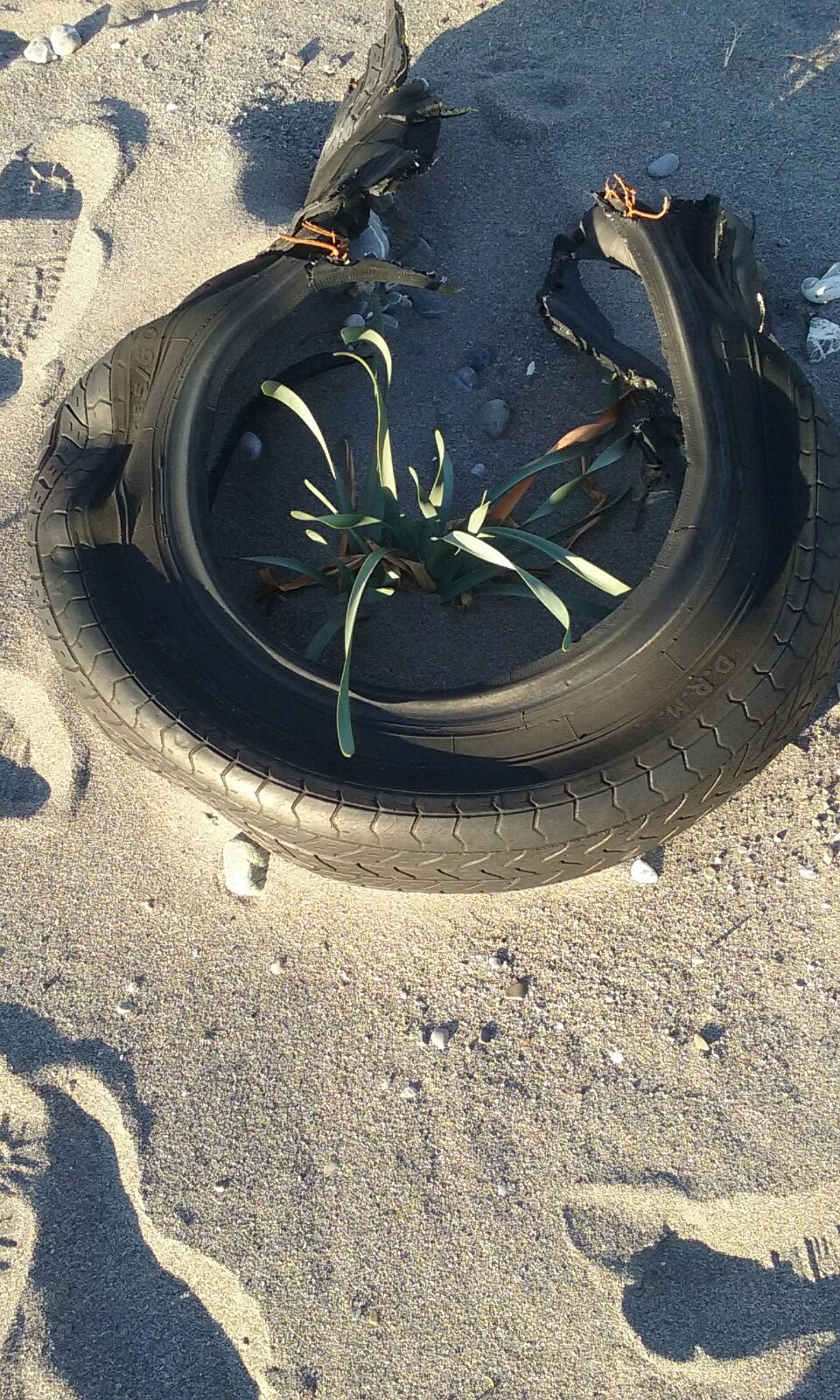 SEZIONE ALTO TIRRENO COSENTINOSEZIONE ALTO TIRRENO COSENTINO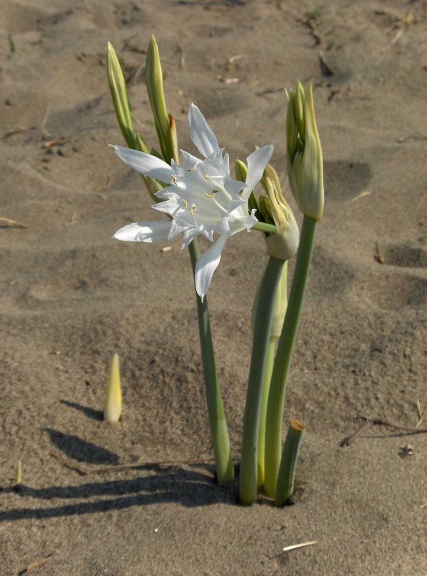 Il Giglio di Mare (Pancratium Marittimum): la specie caratteristica degli habitat dunali tutelati dalla Dir. 43/92/CEE.Qualche decennio fa le dune  caratterizzavano il territorio costiero occidentale di Praia a Mare, la costa  di Tortora e la parte meridionale della Basilicata fino a Castrocucco.  Le dune erano formate  dalla sabbia proveniente dal fiume Noce e dalle onde del mare, continuamente modellate  dalle correnti e dal vento. Un ambiente instabile tra la terra ed il mare.Nel corso degli anni gran parte del sistema dunale  è stato distrutto, , sacrificato da uno sviluppo turistico  sempre più aggressivo e a volte predatorio. Resistono ancora alcuni  lembi   nel territorio del comune di Praia a Mare, a confine con quello di Tortora, e al di là del fiume Noce in regione Basilicata.Le dune costiere costituiscono  uno degli ambienti naturali  più estremi per la vita e nel contempo più minacciate, considerate dal turismo balneare  come un inutile ingombro. Eppure le dune costiere oltre a costituire  un importante ecosistema da tutelare , svolgono un ruolo rilevante   per combattere l’erosione costiera che interessa l’area  lì dove sono presenti , a confine con il comune di Tortora.Le dune, per la loro fragilità e per la minaccia di estinzione cui vengono quotidianamente sottoposte sono state inserite  nella Direttiva 43/92/CEE tra gli habitat da tutelare.Nel territorio di Praia a Mare permane  dunque  l’ultimo tratto  di questo sistema dunale  proprio tra la terra ed il mare, sotto l’ex stabilimento Marlane (foto 1,2,3,4) . 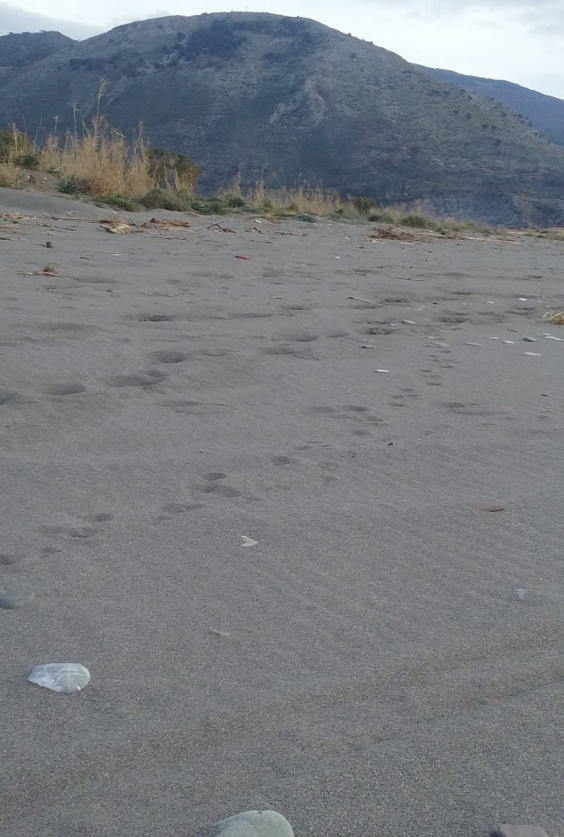 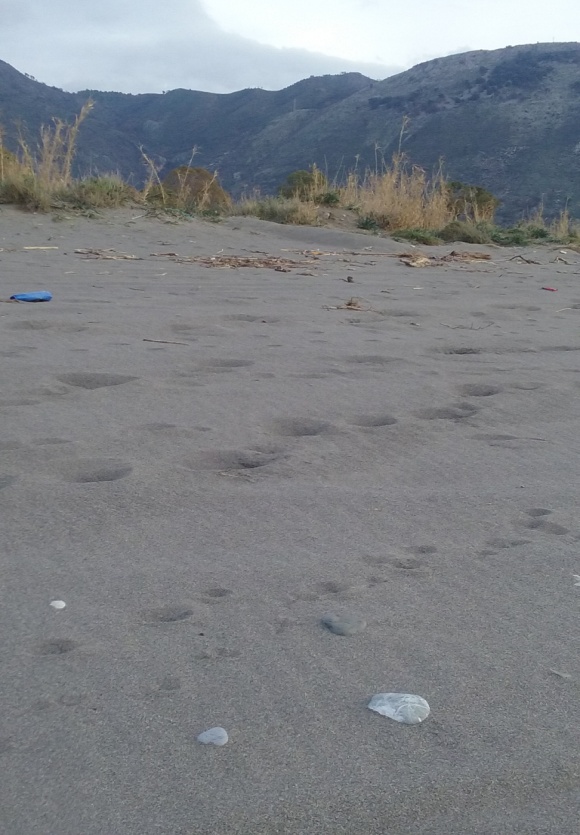 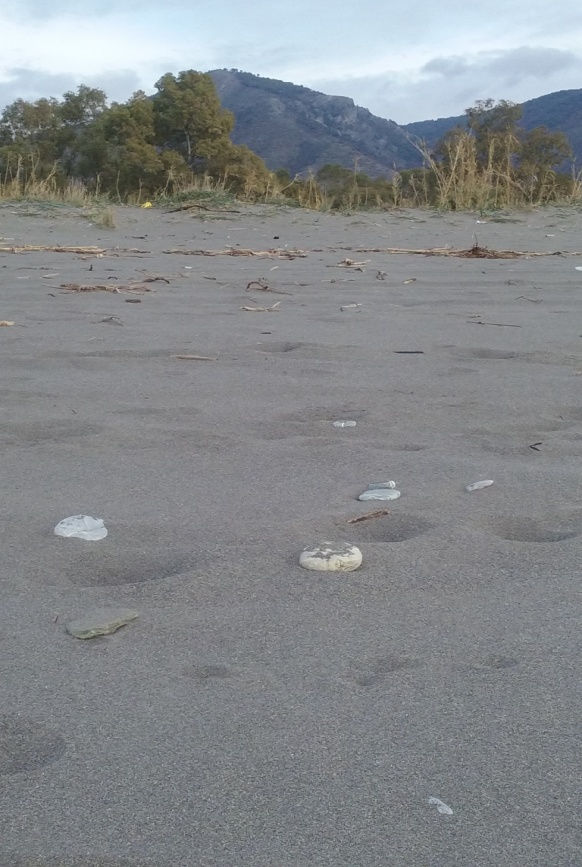 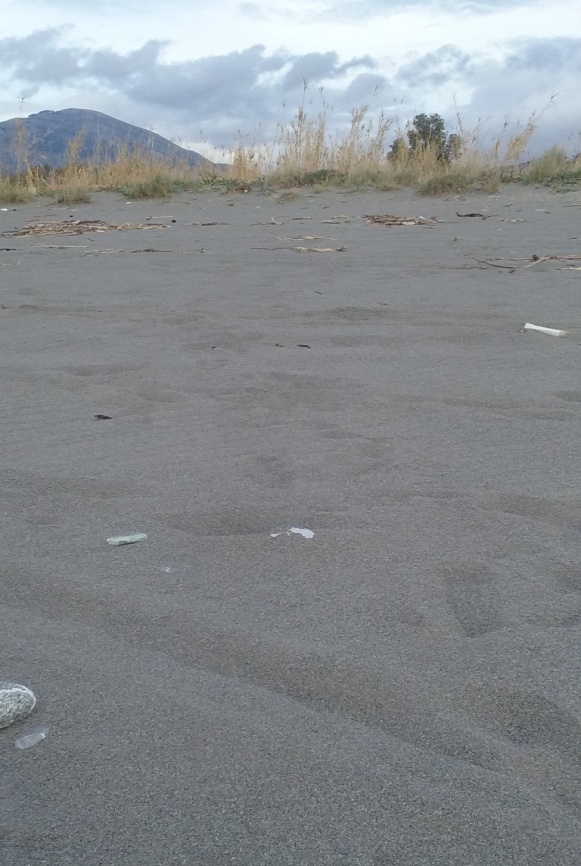 Sulle dune di Praia a Mare cresce una numerosa colonia di Gigli di Mare (Pancratium Marittimun), fiori a rischio  minaccia di estinzione che hanno trovato il loro habitat ideale sul tratto di duna sabbiosa (Foto 5,6,7), l’ultimo sopravvissuto  agli spianamenti  determinati  dal posizionamento invasivo  di strutture turistiche.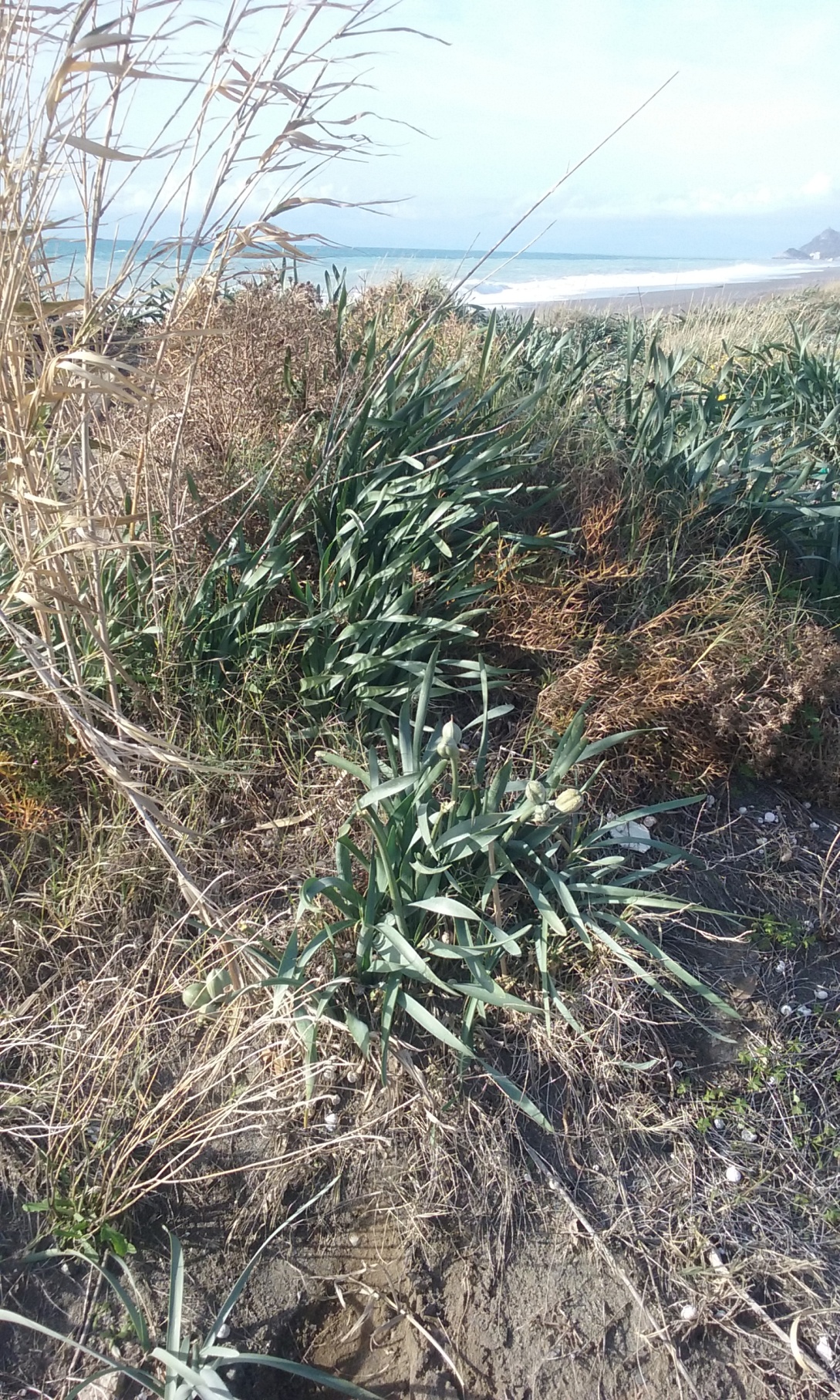 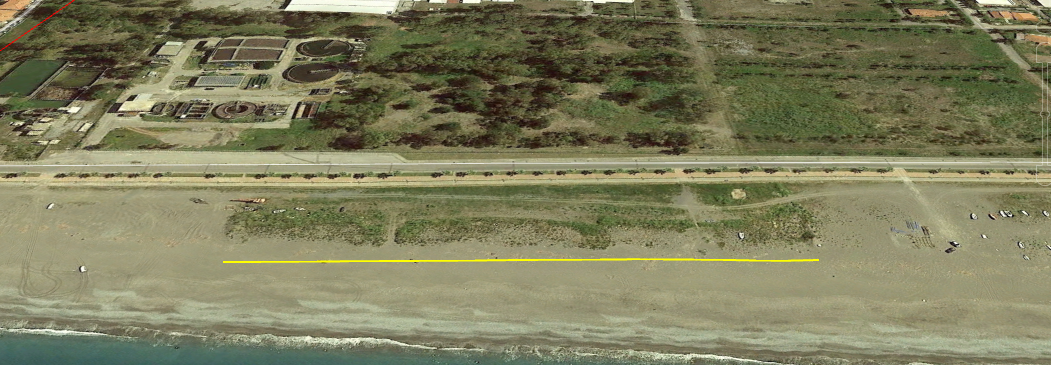 Foto 6Italia Nostra, come in passato altri  hanno fatto  senza ricevere dalla Pubblica Amministrazione  la dovuta attenzione, intende proteggere e mantenere  in ogni modo questo tratto di duna ed i Gigli di Mare che  vi germogliano, un ecosistema che  noi tutti abbiamo  il dovere di conservare , 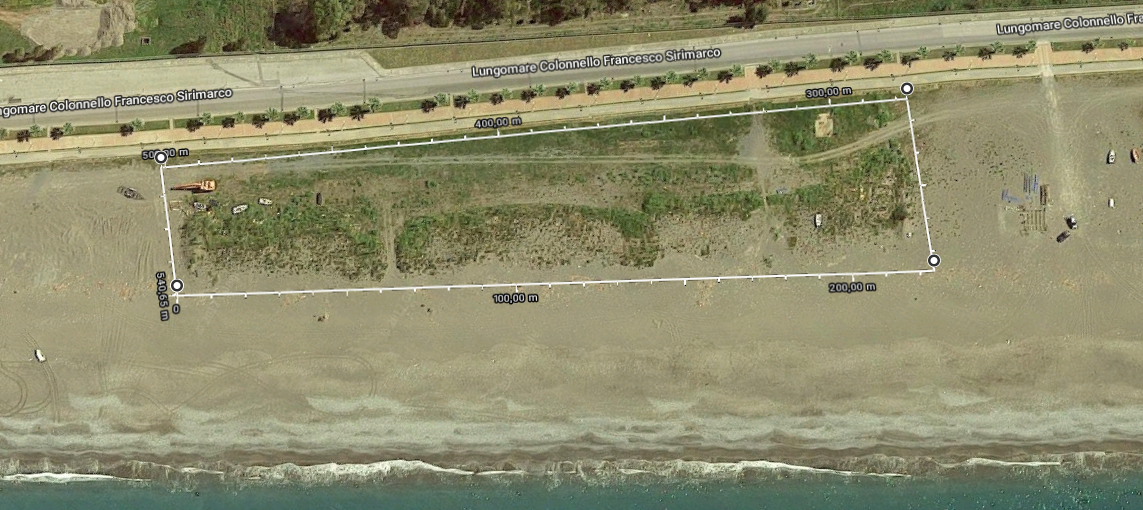 tutelare e preservare. La difesa delle dune rimaste e di queste piante tenaci, bellissime e delicate,  ormai rare lungo tutta la costa tirrenica calabrese, è una delle nostre priorità. I fiori del Pancratium  sono bianchi come il latte . La pianta è formata da ciuffi di foglie verdi, lunghe  come nastri, contro le quali il vento deposita detriti. Il Giglio di Mare fa parte della flora spontanea  a protezione assoluta ed è tutelata  dalla L.R. n. 30/2001 e s.m.i.  (che detta norme per la difesa di numerose specie protette: ne vieta la raccolta, l’asportazione ed il danneggiamento) e dalla Legge Regionale 7 dicembre 2009, n. 47 “Tutela e valorizzazione degli alberi monumentali e della flora spontanea autoctona della Calabria”. C’è da chiedersi come mai le dune di Praia a Mare ed i Gigli di Mare che vi germogliano pur protetti dalla Direttiva 43/92/  CEE e dalla  sopra richiamata legge regionale, ma anche dal Quadro Territoriale  Regionale a valenza paesaggistica quali Beni Paesaggistici Regionali, non solo sono stati in  parte cancellati, ma allo stato non vengono assolutamente tutelati nel comune di Praia a Mare, fatta eccezione per i Gigli di mare presenti nel  piccolo tratto di arenile transennato con paletti di legno e corda (nella foto 8 alla lettera A) e foto 10)  dove  sono stati trapiantati dopo lo spianamento di un tratto di duna dove germogliavano . Per propagazione del seme centinaia di nuove piantine sono nate anche nella zona di arenile attigua indicata con la lettera B e C . foto 8-9  non delimitate e quindi soggette a danneggiamento causato dai mezzi meccanici che l’attraversano (Fot.11) , oltre che dai macchinari che puliscono e livellano la spiaggia prima della stagione estiva  come si vede dalla foto 8.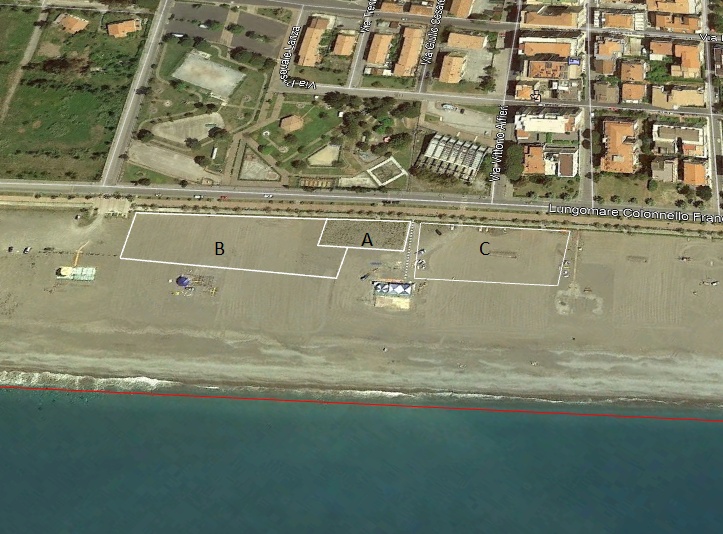 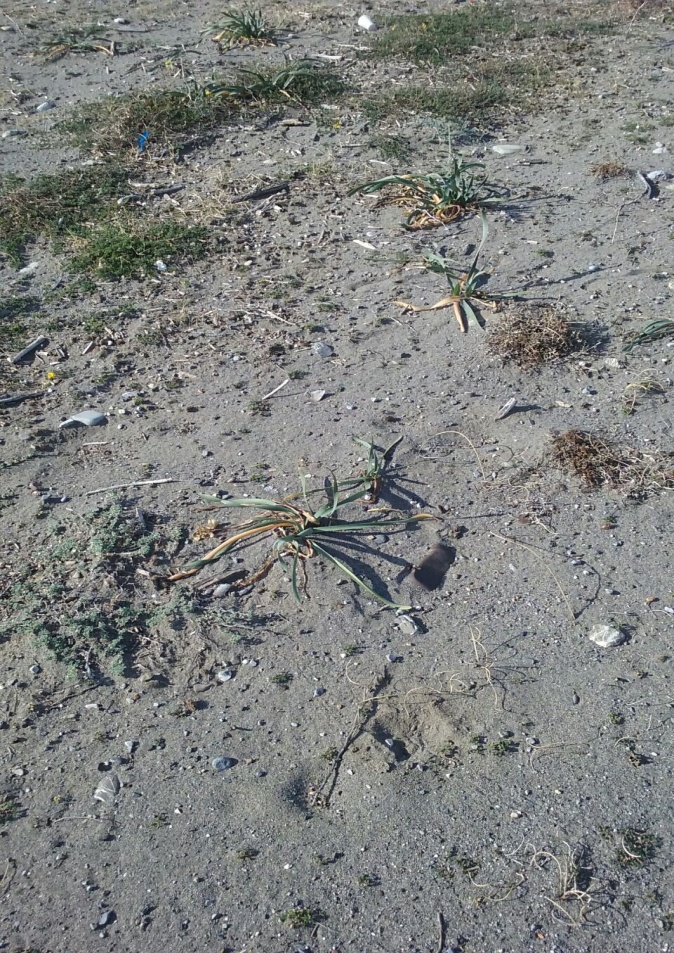 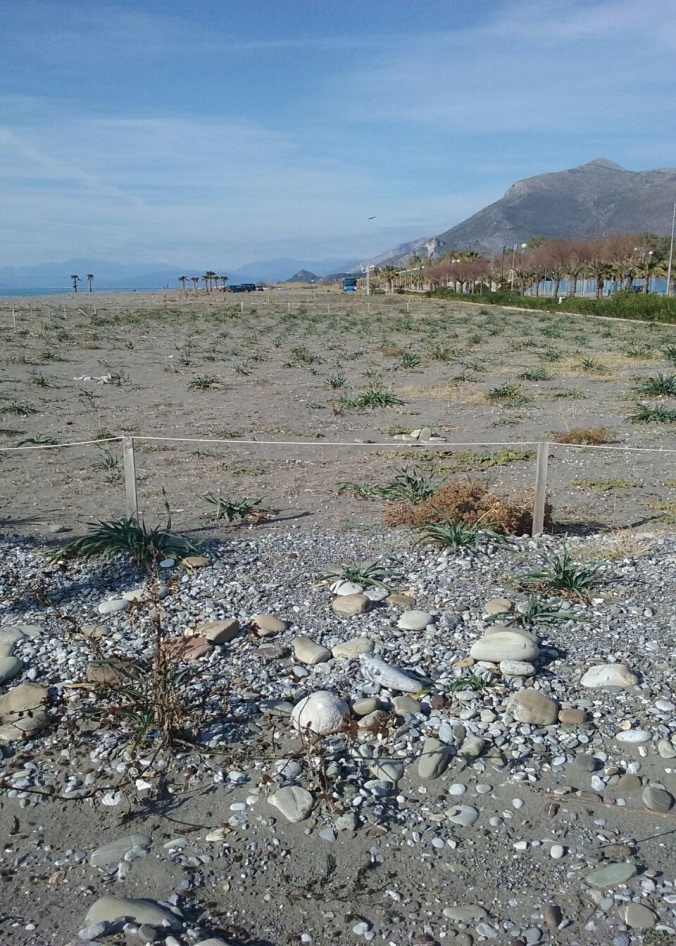 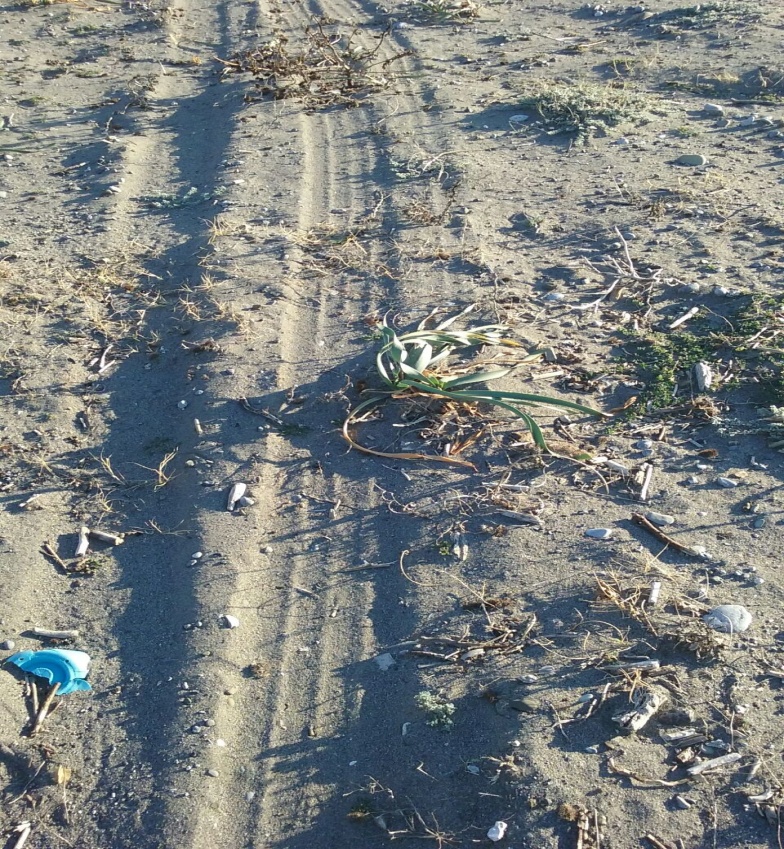 Con la dovuta attenzione e cautela  abbiamo effettuato di recente  una visita al sito delle dune  e scattato alcune foto che pubblichiamo. Lo spettacolo è stato veramente desolante: le dune sono diventate una vera e propria discarica a cielo aperto, i numerosissimi Gigli di mare  faticano a farsi largo tra sacchi di spazzatura, plastiche di vario tipo, bottiglie, copertoni e quant’altro (foto 12,13,14,15) . La presenza a Praia a Mare di questi fiori delicatissimi  che vivono e resistono in un ambiente che ha subito un forte degrado è un vero e proprio miracolo che fa   capire ancora di più l’importanza  della tutela dell’ultimo tratto di duna rimasto a Praia a Mare.Foto  12                                                                               Foto 13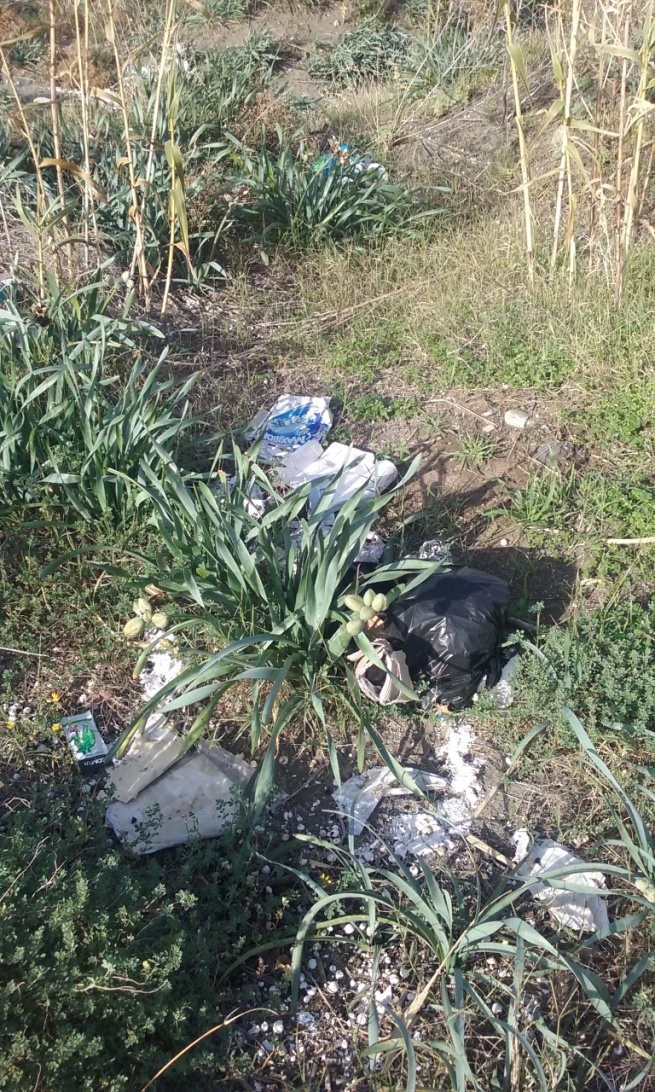 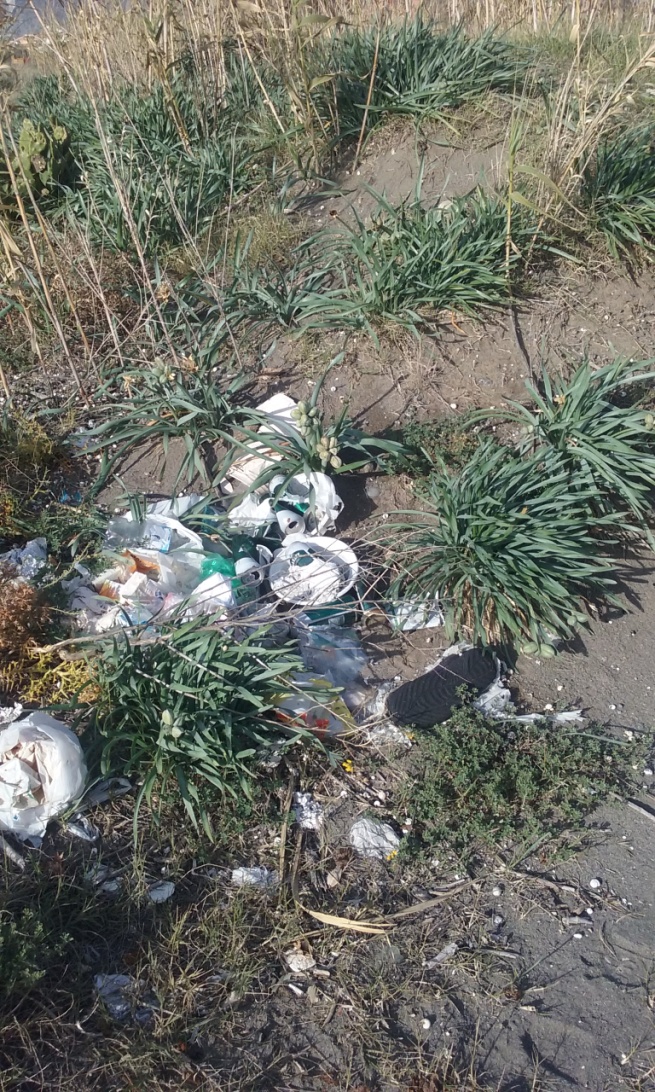 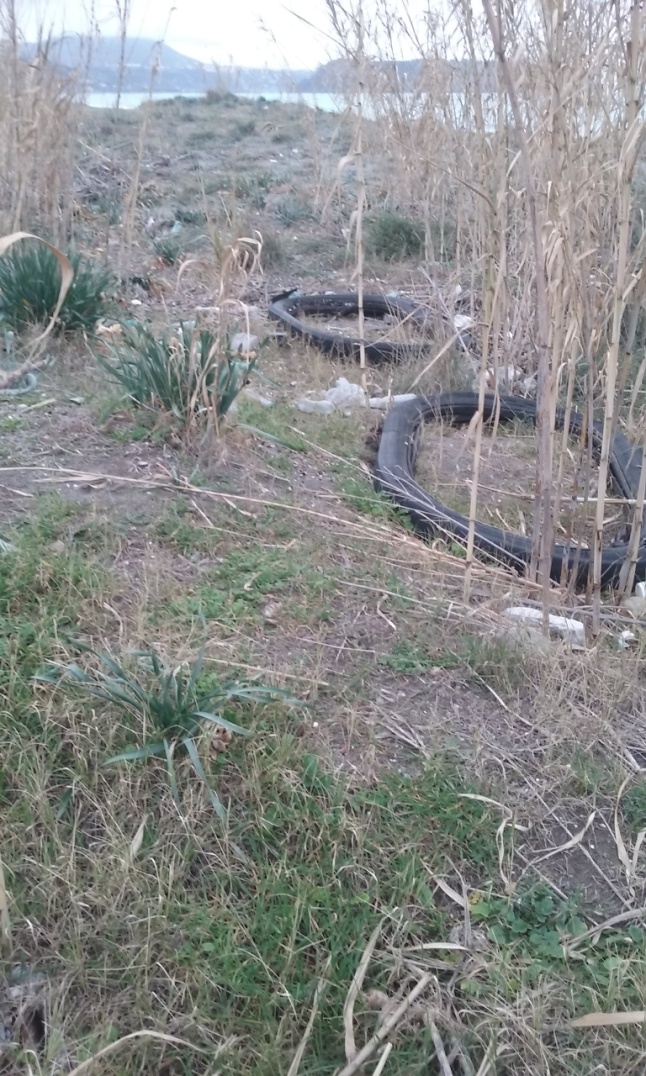 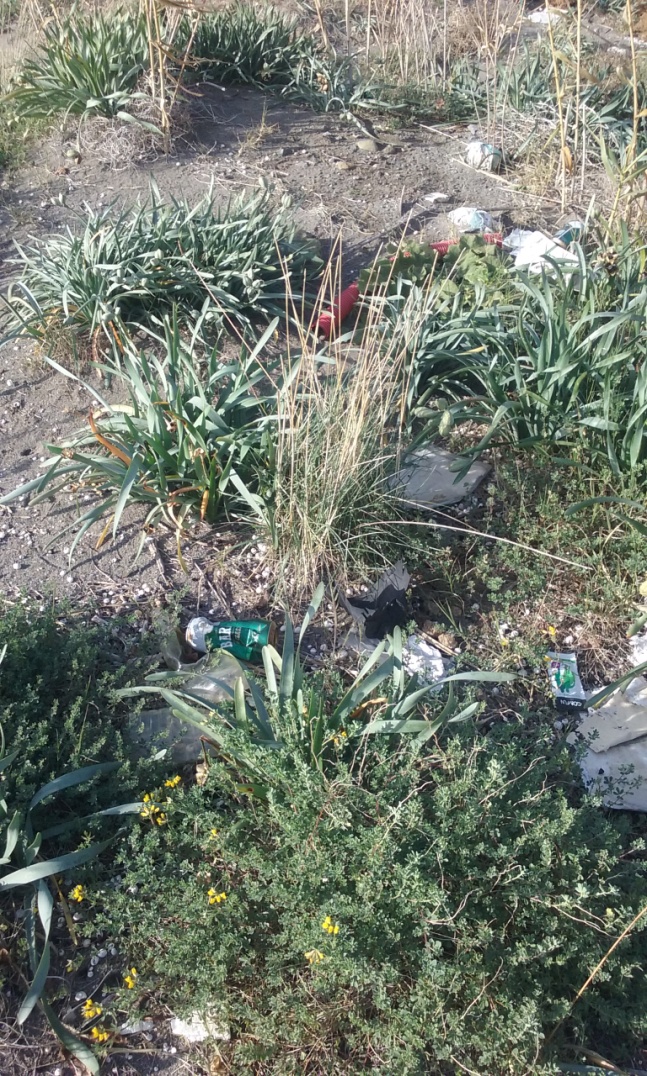 Italia Nostra chiede  la protezione di tale area del litorale al fine di preservare gli habitat  e le specie dal disturbo e dal danneggiamento che potrebbero compromettere ulteriormente l’habitat delle dune ed una specie floristica di grande valore naturalistico.Ciò richiede, innanzitutto, un’accurata ed attenta bonifica  del sito dai rifiuti   di vario genere presenti, avendo riguardo a non danneggiare le piante   sulle dune. Dovrà seguire  la ricostituzione  e ricolonizzazione naturale  di piccoli tratti di duna nel punto dove sono stati praticati dei varchi per il passaggio, l’allontanamento di mezzi meccanici, quali ruspe, escavatori, fuoristrada che arrivano fin sulla spiaggia e barche, ed  il divieto di istallare giostre e transitarvi con cavalli.Conclusa tale indispensabile fase, Italia Nostra, sull’esempio di quanto fatto  in altri siti, propone la realizzazione di una vera e propria spiaggia-duna  del “Giglio di Mare”, con una spesa modesta, attraverso la creazione di una delimitazione  fatta di pali di legno e corda ( foto 7),  estesa anche della parte di spiaggia  indicata nella foto 8)  lettera B-C   e  la istallazione di alcuni pannelli didattici. Ciò consentirebbe di proteggere  l’habitat della duna e i Gigli di mare e nel contempo attirare turisti e visitatori. Valorizzare e conservare tale piccolo ma prezioso  tratto di spiaggia - duna, sottraendolo al  degrado ed alla progressiva distruzione e cancellazione, permetterebbe  di aprirsi a nuove opportunità diversificando in qualche modo  un’offerta con visite guidate rivolte a turisti che amano particolarmente  la natura  e l’ambiente ed alle scuole, a cominciare da quelle del territorio circostante,  per attività di educazione ambientale incentrate sulla tutela e conservazione della biodiversità. E’ importante che gli studenti comprendano e condividano che la tutela della biodiversità è un requisito fondamentale  per la sopravvivenza umana e del pianeta.Italia NostraSezione Alto Tirreno Cosentino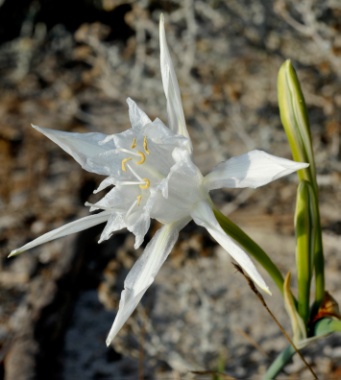 